Case Report van een interventie gerealiseerd door een klinisch apothekerSUBJECTIFVoorbeelden : de patiënt klaagt dat hij te veel geneesmiddelen neemt ; de patiënt zegt dat hij zich misselijk voelt ; de patiënt denkt dat hij één van de nieuwe voorgeschreven medicatie niet goed verdraagt.OBJECTIFIn te vullen gegevensGegevens te vermelden indien relevant voor de interventieIndien het probleem een bijwerking betreft - zich baseren op de checklist Naranjo (zie  bijlage) of een andere informatiebron.Indien het probleem een geneesmiddelen-interactie betreft – zich baseren op de checklist Drug Interaction Probability Scale (zie bijlage) of een andere informatiebronANALYSE van het farmaceutisch probleemSelecteer een reden tot interventie uit onderstaande lijst en beschrijf dit.(Bron : Formulaire d’intervention de pharmacie clinique – O. Dalleur – UCL)Reden tot interventieBeschrijving van de analyseReferenties-Bronnen van de informatie (indien van toepassing)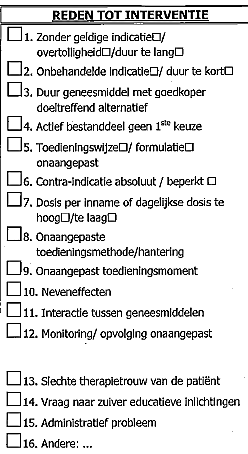 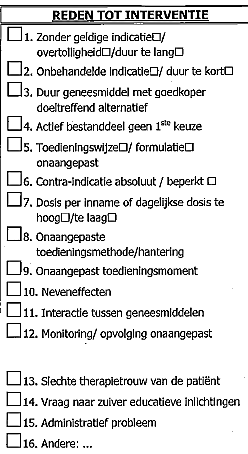 PROPOSITIONSelecteer één van de interventies uit de onderstaande lijst en maak een gedetailleerde beschrijving van de interventie.(Bron : Formulaire d’intervention de pharmacie clinique – O. Dalleur – UCL)De interventie is gericht aan (verwijder wat niet van toepassing is) :Beschrijving van de interventieWerd de interventie aanvaard en verdere opvolgingVermelden of de interventie volledig of gedeeltelijk werd aanvaard, alsook relevante informatie betreffende de verdere opvolging van de interventie (indien van toepassing).: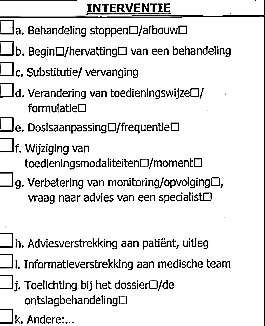 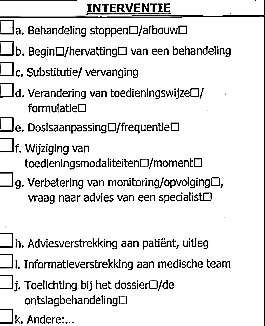 ZiekenhuisAfdelingApotheker PeriodeArts Datum van de interventieLeeftijd en geslacht : Reden van opname :Moment van opname:Betrokken geneesmiddel(len), posologie: Indicatie van het geneesmiddel :Andere ingenomen medicatie (indien relevant):Andere relevante informatie : Biologische gegevens Klinische onderzoeken Symptomen Diagnostische aanpak gerealiseerd door de arts (bv. synthese van het onderzoek naar de oorzaak die niet medicatie):Andere relevante informatie : arts,geneesheer assistent, verpleegkunidge, patiënt, andere : ….